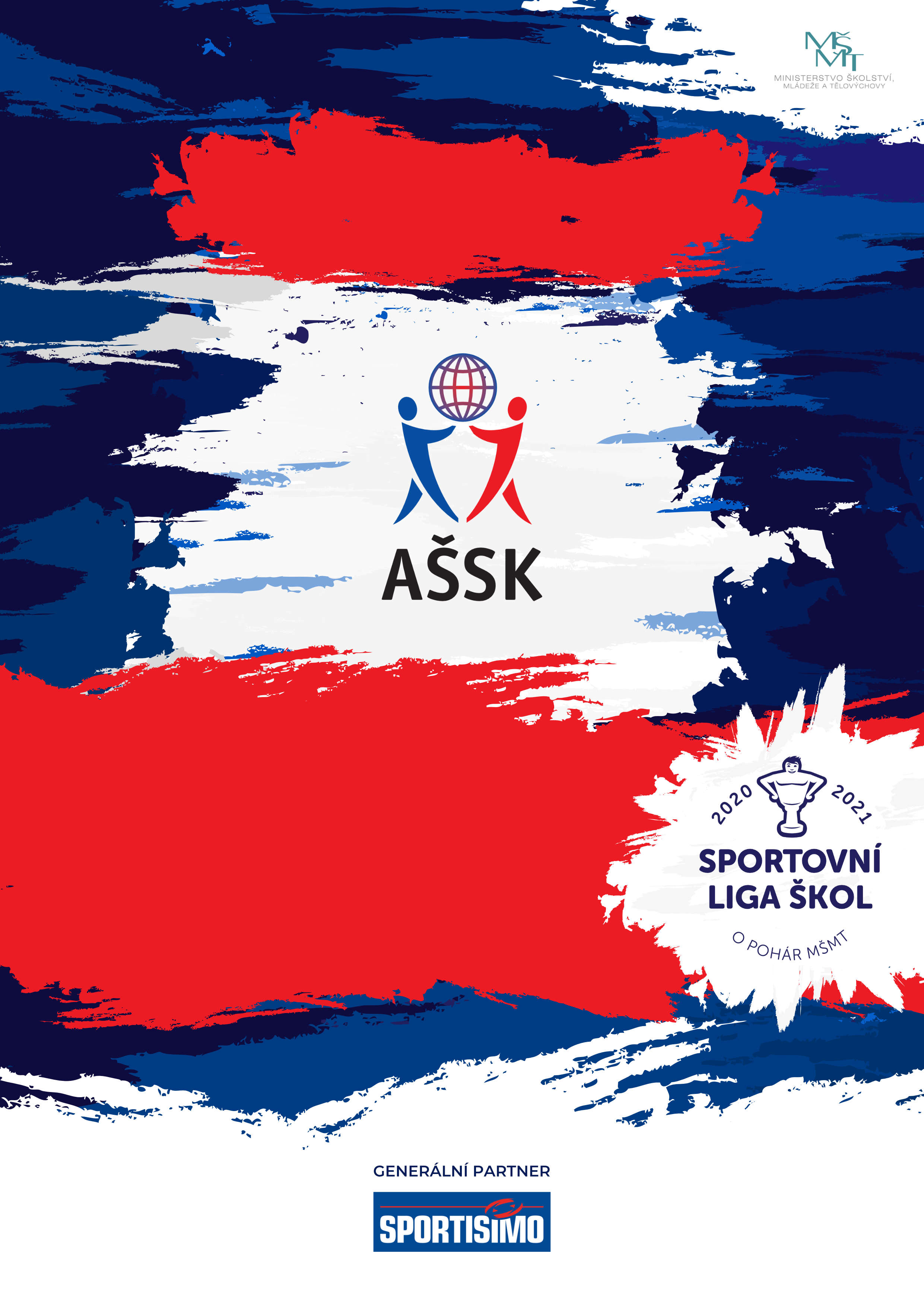 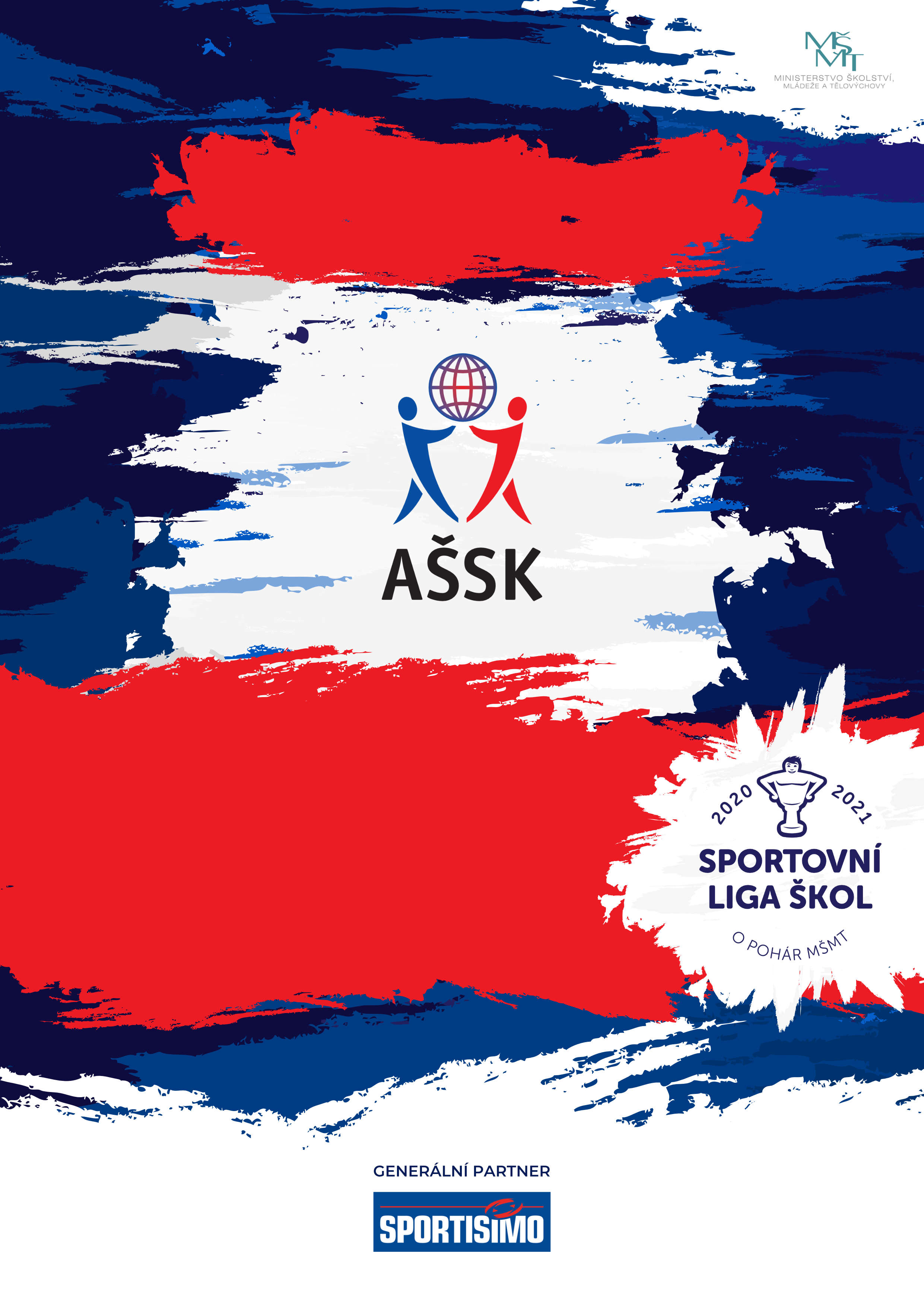 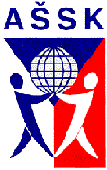 VYBÍJENÁ – oblastní koloII. kategoriePřebor města ŽatceP R O P O Z I C EA/ Všeobecná ustanoveníB/ Technická ustanoveníMgr. Jaroslava Šmejcová  						Mgr. Martin Hnízdil                        organizátor a ředitel  soutěže							ředitel školy                            PořadatelZŠ, Žatec, Jižní 2777Asociace školních sportovních klubůMěstský úřad ŽatecTermín18. dubna 2024 (čtvrtek)MístoTělocvična ZŠ, Žatec, Jižní 2777 (vstup zadním vchodem)Prezence8:00 – 8:20Začátek soutěže8:30KategorieKategorie II. – 1. stupeň ZŠ (4. a 5. třída)ročník 2014, 2013, 2012A: otevřená – hraje libovolný počet chlapců a dívek, nebo pouze chlapci nebo pouze dívkyPodmínky: družstvo je složené z žáků jedné školy, členové družstva musí odpovídat ročníkem narození a příslušným stupněm vzdělání        Výjimka:                  pokud žák opakuje ročník, zařadíte jej do té kategorie, které by odpovídal,         pokud by ročník neopakoval (platí i pro žáky s OMJ)              Ředitel soutěžeMgr. Jaroslava ŠmejcováPřihláškyZasílejte do úterý 16. 4. 2024 na e-mail: daniela.barochova@seznam.czSoupiskyNa přeposlaném formuláři odevzdá vedoucí družstva při prezenci.Soupiska musí být potvrzena ředitelem vysílající školy. Bez řádně vyplněné soupisky nebude družstvo do soutěže zařazeno. ÚčastníciDružstvo má deset členů + nejvýše dva náhradníky a 1 vedoucího. Vedoucí družstva musí být v pracovně právním vztahu se školou a zároveň starší 18 let. Zdravotní zabezpečenía dozor nad žákyÚčastníci akce nejsou pořadatelem pojištěni proti úrazům, krádežím ani ztrátám. Za zdravotní způsobilost odpovídá vysílající škola. Účastníci musí mít     s sebou průkazku zdravotní pojišťovny. Dozor nad účastníky zajišťuje v plném rozsahu a po celou dobu soutěže vysílající škola (Vyhláška MŠMT ČR č.55/2005 §7, odst. 2). Vedoucí družstev odpovídají po celou dobu soutěže za bezpečnost a chování členů výpravy. Startovné Družstva startovné neplatíPodmínky účastiSoutěž se řídí všeobecnými podmínkami stanovenými AŠSK ČR. V družstvech mohou startovat pouze hráči příslušné školy s věkovým omezením, kteří jsou na soupisce potvrzené ředitelem školy.Materiální zabezpečeníDružstvo nastupuje v jednotném cvičebním úboru a čisté sportovní obuvi. ProtestyJsou přijímány pouze v písemné podobě do 15 minut po ukončení zápasu ředitelem soutěže s vkladem 200.- Kč.  Při zamítnutí protestu propadá vklad pořadateli.PravidlaHraje se podle pravidel vybíjené, která jsou schválena AŠSK.RozhodčíRozhodčí budou jmenováni z řad pedagogického doprovodu před zahájením soutěže, znalost pravidel nutná, s sebou píšťalku.Okresní koloPočet postupujících družstev do okresního bude určen podle počtu účastníků.CenyKaždé družstvo obdrží diplom a první tři týmy medaile.Ostatní „Realizace soutěže byla podpořena Ministerstvem školství, mládeže a tělovýchovy“